EUBIA MEMBERSHIP APPLICATION FORM 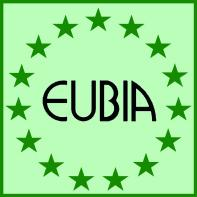 (3 pages)1. Legal information on your company / organisationName of your company / organisation:Department (if it applies):Name of parent company (if it applies):2. Main contacts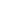 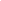 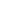 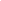 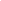 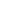 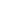 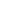 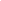 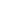 3. Brief description of your company / organisation and its main activities (alternatively, you can provide us with relevant documentation)1	Please	chose	among:	GOV:	Governmental	(local, 	regional	or	national	public	or	governmental	organisations);	INO: 	International	Organisation	(i.	e.	an	international	organisation	established 	by	national	governments);	PUC:	Public	Commercial Organisation  (i.  e.  commercial  organisation  established  and  owned  by  a  public  	authority);  PRC:  	Private  Commercial  Organisation including Consultant (i. e. any commercial organisations owned by 	individuals 	either directly or by shares)EEIG: 	European Economic Interest Group; PNP: 	Private Organisation, Non Profit (i. e. any privately owned non profit organisation); OTH: other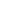 4. Please describe your activities in the biomass field and your experience(projects, publications, patents, etc. alternatively, you can provide us with relevant documentation )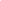 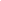 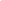 5. Interest in joining EUBIA(please detail why you wish to join EUBIA and your specific expectation)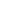 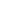 6. What type of membership would you like to apply for?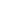 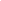 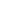 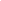 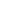 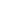 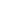 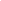 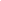 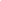 7. Financial dataBank address:Account number:Sort code:New membership:Membership renewal:8. Date and signatureIf this application is accepted, I agree to pay the entrance fee and subscription of the first year membership.We agree to abide by the Association Statutes and Bylaws.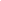 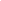 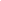 Please return the application form filled and scanned as an attachment by e-mail to: eubia@eubia.org Should you have any question, please do not hesitate to get in touch with us.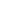 Full address:Legal status1:Is your company a SME? (Y/N):Number of employees:Annual turnover (€):NamePositionE-mailPhoneFaxCross theMemberEntrance feesAnnual feeTotal due forCross theMemberMember’s benefitsEntrance feesAnnual feethe first yeardesiredMemberMember’s benefitsEntrance feesAnnual feethe first yeardesiredMemberMember’s benefitsthe first yeardesiredcategoryMember’s benefitsthe first yearcategorycategory(Euros)category(Euros)AssociatedBenefits from all services providedAssociatedby EUBIA, but has no right of vote1.0001.0001.0001.0002.0002.000Membersby EUBIA, but has no right of vote1.0001.0001.0001.0002.0002.000Membersin the General Assembly.in the General Assembly.Benefits from all services providedMembersby EUBIA, with a right of vote in1.0001.0002.0002.0003.0003.000the General Assembly.Benefits from all services providedby EUBIA, with a right of vote inCorporatethe General Assembly. The1.0001.0005.0005.0006.0006.000Memberscorporate member can nominate a1.0001.0005.0005.0006.0006.000Memberscorporate member can nominate arepresentative in the board ofdirectors.SignedSignatory StatusDate